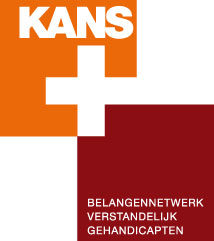 Speech voor Carla Kalf uitgesproken door Rein Baneke, voorzitter landelijk bestuur KansPlus6 juni 2015Carla omstreeks 26 jaar actief in de wereld van mensen met een beperking. Na de geboorte van zoon Niek kwam zij al snel, dankzij een vriendin die werkte bij de toenmalige oudervereniging terecht in de kring van de oudervereniging. Zij maakte zich o.a. sterk voor ontwikkelingsprogramma’s voor personen met het syndroom van Down. Sindsdien is zij  lid van het landelijk bestuur van onze huidige KansPlus en voorheen de VOGG. De langst zittende bestuurder. Met veel  toewijding heeft zij zich van haar bestuurlijke taken  gekweten. Ze werd secretaris van het bestuur en had de personele aangelegenheden onder haar hoede. Ook vervulde zij de functie van tweede penningmeester.Ze heeft veel meegemaakt in deze jaren. De aanstelling van een nieuwe directeur, Jo Terlouw, die Peter Boschman opvolgde in 2000. Het proces van de fusie tussen het Werkverband van Ouder en familieverenigingen met de VOGG (hiervoor een fusie tussen het Zorgenkind en  Helpt Elkander) naar KansPlus, nadat een fusie tussen de 5 ouderverenigingen met de Haven in zicht strandde. Reorganisaties en bezuinigingen. Telkens weer heeft Carla zich met hernieuwde moed ingezet voor deze bijzondere vereniging. Zelfs in perioden dat haar privéomstandigheden  extra aandacht vroegen. Naast haar werk als bestuurder was en blijft Carla bestuurder van de ledengroep Utrecht. Waar zij actief bijeenkomsten organiseert voor en met mensen met een verstandelijke beperking. Zo is zij elk jaar actief met de Prokkelactiviteiten (ontmoeting tussen mensen met en zonder beperkingen en was een activiteit van het prokkelteam Maarssen-Vleuten (waar Carla deel van uitmaakte) in 2011 genomineerd als Gouden Prokkel. Tevens is en blijft Carla bestuurder van het Steunfonds.Ook in haar werkzaam leven is zij actief in het onderwijs voor mensen met een verstandelijke beperking waar zij ook regelmatig geconfronteerd wordt met schrijnende omstandigheden in de zorg en ethische vraagstukken.  Typerend voor Carla’s manier van werken is o.a. haar optreden bij de opening van de foto-expositie over mensen met het Syndroom van Down op het media park in Hilversum.Ten eerste was haar zoon Niek aanwezig bij de officiële aftrap en  hij deed samen met André van Duijn helder van zich spreken. Een optreden dat er mocht zijn. Ook Carla deed dat. Carla niet per definitie iemand die zo nodig voorop moet staan maar wel iemand die er staat als het nodig is. Ook iemand met heldere opvattingen en een goed gevoel voor timing. Wanneer zeg je wat.In een omgeving als het mediapark met allerlei  publiciteitsfiguren, gedreven ouders van mensen met het syndroom van Down, zelfbewuste  mensen met een duidelijke opvatting over hun rol en positie in de maatschappij, laat Carla zich duidelijk horen, met begrip enerzijds voor het streven van betrokkenen maar toch ook duidelijk aangevend vanuit haar ervaringen dat de realiteit ook onder ogen moet worden gezien. Anders gezegd je hebt ook de plicht beperkingen te onderkennen en ter wille van de persoon met een beperking daar naar te handelen. Zet een stap die reëel haalbaar is en ondersteun hem of haar daar in. In een tijd waarin het beroep op eigen regie, zelfstandigheid, het schilderen van ideale vergezichten etc. zo zeer op de voorgrond staat is het goed duidelijk de keerzijde vanuit de praktijk van alledag benoemen. Dat is typerend voor Carla. Dat doet zij dan ook nog op zodanige wijze dat het aanzet tot discussie en nadere gedachtebepaling. Dat Carla dan zo’n gelegenheid te baat neemt om te betogen dat een vereniging als KansPlus voor mensen opkomt, spreekt voor zich. Zij weet haar kennis en ervaring vanuit die praktische invalshoek op gezette tijden ook bestuurlijk te vertalen en heeft in die zin grote waarde getoond voor de beleidsontwikkeling en belangenbehartiging van KansPlus. Het bestuur dankt Carla voor haar tomeloze en oneindig inzet, een collegiaal bestuurder. Een baken in de storm.Voor haar jarenlange inzet en betrokkenheid ontvangt carla de gouden speld van verdienste met bijbehorend oorkonde. 